PROTOCOLO DE CONTRAINDICACIONES Y PREVENCION DE EVENTOS ADVERSOS EN  REHABILITACIÓN KINÉSICA.1-. ObjetivosEstandarizar las medidas de seguridad de la atención kinésica, a través de la protocolización de las contraindicaciones para la ejecución de procedimientos específicos y prevención de eventos adversos, relacionados con la rehabilitación kinésica a los usuarios de CCR de CESFAM José Joaquín Aguirre de Calle Larga.3-. AlcanceEl presenta manual rige para todo el personal que se desempeña en CCR.4-. Documentos de referenciaUnidad de Calidad y Seguridad del Paciente. (s. f.). Recuperado 5 de octubre de 2022, de https://www.hospitalregional.cl/plataforma-calidad/index.php?section=verif-points&pvid=27&spvid=72&tcid=25-. Responsable de la ejecución:6-. DefinicionesContraindicaciones relativas: Son aquellas contraindicaciones con las que se debe tener cautela cuando utilizan ciertos procedimientos, es aceptable hacerlo si los beneficios superan los riesgos.Contraindicaciones absolutas: Significa que los procedimientos a realizar podrían ocasionar una situación potencialmente muy riesgosa para su salud, por lo tanto, las técnicas kinésicas dentro de esta categoría se deben evitar.TENS: Estimulación eléctrica Transcutánea.7-. DesarrolloIndicación de intervención kinésicaA continuación, se describirán las actividades de atención kinésica describiéndolas y señalando las contraindicaciones relativas y absolutas.Ejercicios terapéuticos:Fisioterapia:Prevención de eventos adversos asociados a la rehabilitación kinésica.Los usuarios que son sometidos a rehabilitación kinésica son susceptibles de sufrir eventos adversos por lo que es importante respetar las contraindicaciones vistas anteriormente para asi poder evitarlos.El kinesiólogo tratante suspenderá e  informará al médico tratante cada vez que se considere que está frente a un paciente con elevado riesgo de evento adverso y donde los procedimientos de kinesioterapia no sean beneficiosos.En nuestro CESFAM se monitorizará la prevención de eventos adversos ante uso de TENS a través de pauta de seguridad. (anexo 1)8.- Indicador9.- Distribucióna. Dirección del establecimientob. Unidad de Calidad y Seguridad del Pacientec. Subdirecciones del establecimientod. Encargado/a CCRg. Encargados/as de Posta h. Encargados/as de Unidad de Kinesiología10.- ANEXOSAnexo 1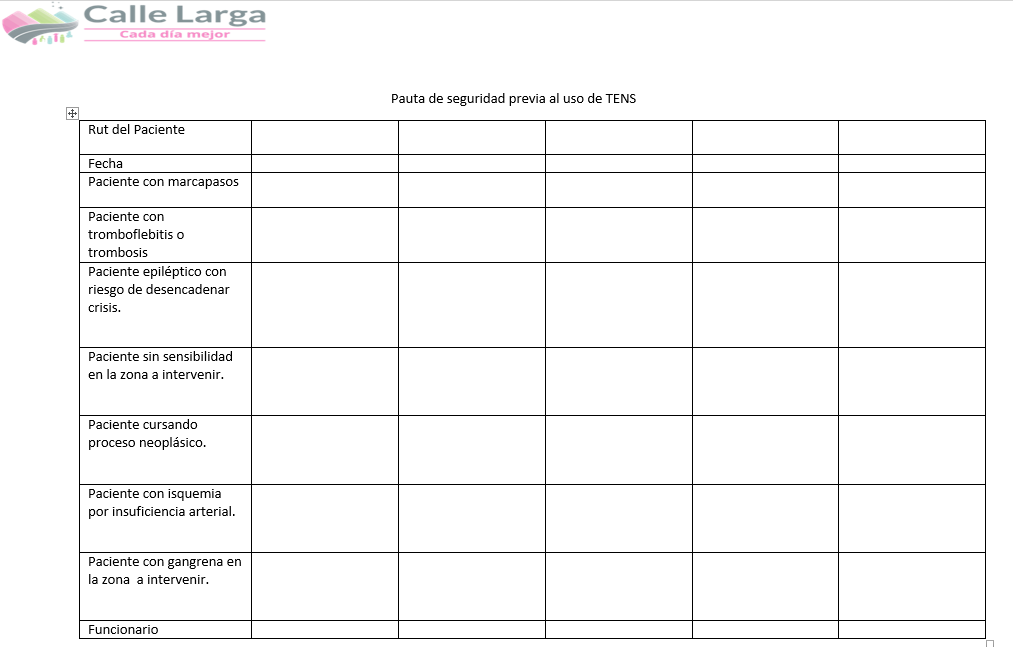 11-. Tabla de ModificacionesELABORADOREVISADOAPROBADOKaren Leiva ZamoraKinesióloga Jefa de CCRArnaldo Pérez AstargoKinesiólogo CCRCESFAM José Joaquín AguirreIlustre Municipalidad de Calle Larga Dina Guerra CamposEncargada de Calidad CESFAM José Joaquín AguirreIlustre Municipalidad de Calle Larga            Natalia Rios RojasDirectora CESFAM José Joaquín AguirreIlustre Municipalidad de Calle Larga 13/09/202214/09/202215/09/2022Personal del CCRSon responsables  de la ejecución del presente documento.Encargado de calidadMonitoreo de Indicador.TécnicaDescripciónContraindicación relativaContraindicación AbsolutaMovilizaciones pasivas y activasTécnica que se ocupa en aquellos tejidos que pueden ser tratados con la movilización articular general o específica, es decir, la piel y el tejido conectivo, músculos, tendones y las inserciones, las articulaciones óseas y cartilaginosas.Paciente poco colaborador.Paciente ansioso.Lesión reciente de partes blandas.Afecciones inflamatorias.Movilizaciones pasivas en articulación dolorosa en reposo.Derrames articularesEndocarditis activaHeridas abiertasFracturas con retardo de consolidación.MasoterapiaSe defina como toda maniobra manual o mecánica dirigida a movilizar los tejidos o los segmentos de los miembros, de una forma sistematizada, con fines terapéuticos.Alteraciones dermatológicas.Personas que no toleren masaje.Regiones vulnerables como hueco popitleo, triangulo de scarpa, axilas, región anterior del codo y del cuello.Soriasis.Embarazo.Inflamaciones osteoarticulares agudas.Periodos agudos de traumatismos.Flebitis aguda.Embolismo.Várices venosas severas.GotaFragilidad capilarBursitisArtritis reumatoide en etapa de crisis.Procesos litiasicos de cualquier localización.Atrapamiento nervioso.Tumores oseos primarios.Heridas.FracturasEntrenamiento ergométrico (Bicicleta estática y Caminadora)Uso de bicicleta estática y/o caminadora con fines terapéuticos. Arritmias o taquicardias.CardiomegaliaTrastornos de la conducción.Anemia Severa.Trastornos psiconeuróticos.Trastornos neuromusculares, musculoesqueléticos y artríticos que pueden limitar la actividad.EmbarazoPresencia de hernias de disco cervical o lumbares.Heridas o cicatrices recientes en las zonas que se deben entrenar.Fuertes migrañas.Insuficiencia cardiaca no controlada.Tromboflebitis activa o reciente.Hipertensión arterial no controlada.Trombosis aguda.Inflamación aguda de las partes del cuerpo que se deben entrenar.Tumores malignos, fracturas recientes en las partes del cuerpo que se deben entrenar.TécnicaDescripciónContraindicación relativaContraindicación absolutaTermoterapia superficialEs la aplicación de calor sobre el organismo por medio de cuerpos materiales de temperatura elevada, por encima de los niveles fisiológicos, con un fin terapéutico.Tumefacción aguda o trauma.Embarazo y menstruación.Pacientes desorientados.Cicatrices grandes, injertos.Anestesia cutáneaNeoplasiaDisminución de sensibilidadIsquemia localInflamación aguda o edema.Heridas abiertas.CrioterapiaLa crioterapia es la aplicación de frío en el organismo con fines terapéuticos.CardiopatíasEdemaInjertos cutáneos.HipertensiónHipostesia y confusión.Hipersensibilidad al frío.Trastornos de la sensibilidad.Anemia.Neoplasia.Sd. Raynaud.Zonas isquémicasInjertos cutáneos por irrigación precaria.Electroterapia(TENS)Es la utilización terapéutica de la corriente eléctrica.Pacientes con alteraciones de la sensibilidad.En proximidades de nervios que tienen relación directa sobre funciones orgánicas, como el frénico o los esfinterianos.Pacientes con anomalías neurológicas centrales.Zonas cercanas a ojo y boca.Síndromes febriles o procesos infecciosos.Trastorno de la circulación con grave edema.Sobre senos carotideos.Marcapasos.Tromboflebitis o trombosis.Pacientes epilépticos, sin control médico y con riesgo de desencadenar crisis.Zona de anestesia.Aplicación de zonas con deterioro de la piel.Procesos neoplásicos.Isquemia por insuficiencia arterial.GangrenaNombre del indicador:Porcentaje de aplicación TENS a pacientes que no presentan contraindicaciones absolutas. Objetivo:Evaluar que la aplicación de TENS sea segura para el usuario, evitando utilizarlo cuando existen contraindicaciones absolutas.DominioResultadoFórmula:N°  total de pautas aplicadas a pacientes que se someten a TENS que no presentan contraindicaciones absolutas durante el periodo.___________________________                          .             X100                                                                   N° total de pacientes a los que se le realiza TENS durante el periodo.Periodicidad :SemestralUmbral de cumplimiento de indicadores. 100%Fuente de datos:Pautas de seguridad previa al uso de TENSMetodologíaLa pauta de seguridad previa al uso de TENS se aplicará al universo total de pacientes que se someten a este procedimiento.El responsable de la aplicación será el kinesiólogo que esté a cargo del procedimiento.Edición númeroMotivo del cambioFecha de aprobaciónPrimeraElaboración de Documento13/09/2022SegundaDía de mes de añoTerceraDía de mes de año